KATA PENGANTAR 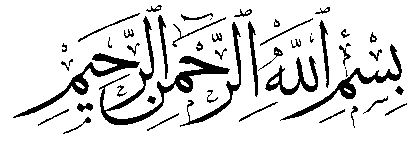 Assalamualaikum Wr. Wb	Puji dan syukur penulis panjatkan kehadirat Allah SWT yang telah melimpahkan rahmat dan karunianya sehingga dapat menyelesaikan Tugas Akhir dengan Judul “Pemanfaatan Kacang Koro Pedang (Canavalia ensiformi L) Terhadap Pembuatan Tahu Kacang Koro Berdasarkan Perbedaan Konsentrasi Koagulan”.	Penulis menyadari bahwa tanpa bimbingan, bantuan dan doa, serta masukkan dari berbagai banyak pihak Tugas Akhir ini tidak akan terselesaikan. Oleh karena itu, penulis ingin mengucapkan terima kasih yang sebesar-besarnya kepada:Bapak Dr. Ir. Tantan Widiantara, MT., selaku dosen pembimbing utama yang telah meluangkan waktunya dalam membimbing dan arahan dalam penyusunan Tugas Akhir ini.Bapak Prof. Dr. Ir. Wisnu Cahyadi, M.Si., selaku dosen pembimbing pendamping yang telah meluangkan waktunya dalam membimbing dan arahan dalam penyusunan Tugas Akhir ini.Ibu Istiyati Inayah S.Si, M.Si., selaku dosen penguji yang telah meluangkan waktunya serta memberikan saran dan kritik yang sangat membangun terhadap penulis.Ibu Dra. Hj. Ela Turmala, M.Sc., selaku Koordinator Tugas Akhir Jurusan Teknologi Pangan, Fakultas Teknik, Universitas Pasundan, Bandung.Kedua orang tua tercinta Hj. Satiah dan Dr. H. Anang Abdul Razak, M.Pd serta keluarga yang selalu memberikan semangat tiada henti dan do’a tiada henti agar terus semangat dalam menyelesaikan Tugas Akhir ini.Ratih, Desi, Kiki, Ayu, Tati, Kartini, Anugrah, Angga, Indra, Deviyani, Rifa, Icat, Bunga, Fanny, Faizal, yang selalu memberikan keceriaan setiap saat dalam penyusunan Tugas Akhir ini.Teman-teman angkatan 2011 (Chocolatech) yang selalu memberikan semangat dan berjuang bersama-sama demi mendapatkan gelar Sarjana Teknik.Kepada semua pihak yang tidak bisa disebutkan satu-persatu terimakasih atas bantuannya dan segalanya.Akhir kata penulis menyadari masih banyak kekurangan dalam penyusunan Tugas Akhir ini baik penulisan kata atau pun materi yang disampaikan. Oleh karena itu demi penyempurnaan Tugas Akhir ini penulis mengharapkan kritik dan saran yang disampaikan dari semua pihak demi penyempurnaannya, semoga Tugas Akhir ini dapat bermanfaat bagi penulis khusunya dan umumnya bagi semua pihak yang membacanya.Wassalamualaikum Wr. Wb.						     Bandung, September 2015									PenulisDAFTAR ISIHalKATA PENGANTAR		iDAFTAR ISI		iiiDAFTAR TABEL		vDAFTAR GAMBAR		viDAFTAR LAMPIRAN		viiINTISARI		viiiABSTRACK		ixI PENDAHULUAN		11.1. Latar Belakang		11.2. Identifikasi Masalah		51.3. Maksud dan Tujuan Penelitian		51.4. Manfaat Penelitian		51.5. Kerangka Pemikiran		61.6. Hipotesis Penelitiaan		121.7. Waktu dan Tempat Penelitian		13II TINJAUAN PUSTAKA		14Kacang Koro Pedang		14Manfaat Kacang Koro Pedang		18Protein		19Tahu		22Koagulasi		25Kalsium Sulfat		30Sianida 		32Respon Organoleptik 		34III BAHAN, ALAT DAN METODE PENELITIAN		40Bahan dan Alat Penelitian		40Bahan-bahan yang digunakan		40Alat-alat yang digunakan	       40Metode Penelitian		41Penelitian Pendahuluan		41Penelitian Utama		41Rancangan Perlakuan		41Rancangan Percobaan		42Rancangan Analisis		43Rancangan Respon		44Prosedur Penelitian		45Deskripsi Penelitian Pendahuluan.........................................       45Deskripsi Penelitian Utama……...........................................       47IV HASIL DAN PEMBAHASAN		52Hasil Penelitian Pendahuluan			52Penentuan Koagulan dan Suhu Terpilih		52 Hasil Penelitian Utama		541. Respon Organoleptik		55Warna		55 Aroma		56 Rasa 		58 Tekstur		60Respon Kimia		624.2.2.1 Kadar Protein		624.2.2.2. Kadar Sianida		654.2.2.3. Kadar Air		664.2.2.4. Kadar Lemak		684.2.2.5. Kadar Karbohidrat		694.2.2.6. Total Mikroba..........................................................................      70V KESIMPULAN DAN SARAN..................................................................	72Kesimpulan................................................................................................	72 Saran.........................................................................................................	73DAFTAR PUSTAKA.....................................................................................	74LAMPIRAN...................................................................................................	78DAFTAR TABELNo.				      Judul					      Hal1. Kandungan Nutrisi Kacang Koro dan Jenis Kacang-kacangan...................	162. Komposisi Asam Amino Kacang Koro Pedang		173. Komposisi Asam Amino Essensial Biji Kedelai		224. Standar Kualitas Tahu Menurut SNI		245. Golongan Bahan Penggumpal (Koagulan)		286. Kombinasi Percobaan RAK		427. Denah Layout RAK		438. Analisis Variasi (ANAVA)		439. Perlakuan Terpilih Pada Penelitian Pendahuluan		5210.Tabel ANAVA Atribut Warna Tahu Kacang Koro		5511.Tabel ANAVA Atribut Aroma Tahu Kacang Koro.....................................     5612.Tabel ANAVA Atribut Rasa Tahu Kacang Koro.........................................    5813.Tabel ANAVA Atribut Tekstur Tahu Kacang Koro....................................     5914. Pengaruh Konsentrasi Koagulan Terhadap Kadar Protein..........................     6215. Pengaruh Respon Organoleptik dan Kimia..................................................    62DAFTAR GAMBARNo.				    Judul					      Hal1. Kacang Koro Pedang Putih	       152. Tahu		243. Kalsium Sulfat		314. Diagram Alir Penelitian Pendahuluan		505. Diagram Alir Penelitian Utama		516. Produk Tahu Kacang Koro Dengan Berbagai Perlakuan		61DAFTAR LAMPIRANNo				   Judul					      HalFormulir Uji Organoleptik Penelitian Pendahuluan		78Formulir Uji Organoleptik Penelitian Utama		79Analisis Kadar Protein Metode Kjedahl (AOAC, 2010)		80Analisis Kadar Lemak Metode Soxlet (AOAC, 2010)		85Analisis Kadar Karbohidrat Metode Luff Scrool (AOAC, 2005)		87Analisis Kadar Air Metode Destilasi (AOAC, 1970)		89Penentuan Pati (AOAC, 1970) 		91Penentuan HCN Kuantitatif		97Analisa TPC		99Data Organoleptik Penelitian Pendahuluan		103Data Organoleptik Penelitian Utama		130INTISARITahu merupakan makanan semipadat yang dicetak dari susu kacang kedelai dengan proses pengendapan protein pada titik isoelektriknya. Pada penelitian ini digunakan kacang koro pedang sebagai bahan baku utama pembuatannya. Tujuan dari penelitian ini adalah untuk mempelajari dan mengetahui karakteristik tahu kacang koro pedang tanpa penambahan atau subtitusi bahan lain. Penelitian pendahuluan terdiri dari 2 faktor yang dilakukan untuk mengetahu jenis koagulan dan suhu terpilih, dengan jenis koagulan asam sitrat, asam asetat dan kalsium sulfat, suhu yang digunakan nya 60oC, 70oC, dan 80oC. Penelitian utama terdiri dari 1 faktor dengan variasi konsentrasi 0,25%, 1%, 1,25%, 1,5%, 1,75% dengan suhu pemasakan 70oC.  Rancangan percobaan yang digunakan pada penelitian ini adalah rancang acak kelompok (RAK) dan ulangan sebanyak 5 kali sehingga diperoleh 25 plot percobaan. Penelitian utama dilakukan untuk mengetahui pengaruh konsentrasi koagulan terhadap karakteristik tahu kacang koro. Hasil penelitian pendahuluan menunjukkan bahwa koagulan terpilih pada kalsium sulfat dan suhu terpilih 700C. Hasil penelitian utama menunjukkan bahwa koagulan kalsium sulfat dengan konsentrasi 1,75% merupakan perlakuan terpilih, berdasarkan respon kimia pada tahu sebelum dan sesudah digoreng yang mengandung kadar protein sebelum digoreng sebesar 26,41% dan setelah digoreng 23,56%, kadar HCN sebelum di goreng sebesar 43,87 ppm dan setelah digoreng 29,25 ppm, kadar karbohidrat sebelum digoreng sebesar 26,06% dan setelah digoreng 21,15%, kadar lemak sebelum digoreng sebesar 2% dan setelah digoreng 21%, kadar air sebelum digoreng  sebesar 76,92% dan sesudah digoreng 36%, dan total mikroba sebelum digoreng 5,45x105 cfu/ml sebanyak 5,32 x 103 cfu/ml.ABSTRACK	Tofu was a semi-solid foods that are printed from soy milk with protein deposition process at isoelectric point. In this study, jack beans as raw material for the main manufacturing. The purpose of this research was to study and know the characteristics knew lentils sword without the addition or substitution of other materials. The preliminary study consists of two factors that made determines the type of coagulant and selected temperature, the type of coagulant citric acid, acetic acid and calcium sulfate, which used temperature 60°C, 70°C and 80°C. The main study consists of 1 factor to the variation of the concentration of 0.25%, 1%, 1.25%, 1.5%, 1.75% with a cooking temperature of 70°C. Draft experimental used in this study is a randomized block design (RAK) and repeat 5 times to obtain 25 experimental plots. The main research was conducted to determine the effect of the concentration of the coagulant to know the characteristics of lentils. Preliminary research results indicate that coagulant calcium sulfate and elected at a temperature of 70°C was selected. The main research results indicate that the coagulant calcium sulfate at a concentration of 1.75% was the chosen treatment, based on the chemical response to know before and after frying that contains high levels of protein before being fried by 26.41% and 23.56% after frying, HCN levels before fried at 43.87 ppm and 29.25 ppm after frying, the levels of carbohydrate before being fried by 26.06% and 21.15% after frying, frying fat content of 2% before and after frying to 21% moisture content before frying by 76, 92% and 36% after frying, and total microbes before frying 5,45x105 cfu / ml, 5.32 x 103 cfu / ml.